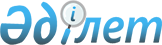 О внесении изменений в решение Павлодарского городского маслихата от 29 декабря 2017 года № 227/31 "О бюджете поселка, сельского округа и некоторых сел города Павлодара на 2018 - 2020 годы"Решение маслихата города Павлодара Павлодарской области от 7 декабря 2018 года № 328/44. Зарегистрировано Департаментом юстиции Павлодарской области 13 декабря 2018 года № 6157
      В соответствии с пунктом 4 статьи 106, пунктом 1 статьи 109-1 Бюджетного кодекса Республики Казахстан от 4 декабря 2008 года, подпунктом 1) пункта 1 статьи 6 Закона Республики Казахстан от 23 января 2001 года "О местном государственном управлении и самоуправлении в Республике Казахстан" Павлодарский городской маслихат РЕШИЛ:
      1. Внести в решение Павлодарского городского маслихата от 29 декабря 2017 года № 227/31 "О бюджете поселка, сельского округа и некоторых сел города Павлодара на 2018 - 2020 годы" (зарегистрировано в Реестре государственной регистрации нормативных правовых актов за № 5817, опубликованное 23 января 2018 года в Эталонном контрольном банке нормативных правовых актов Республики Казахстан) следующие изменения:
      в пункте 1:
      в подпункте 1):
      цифры "303 810" заменить цифрами "307 891";
      цифры "281 128" заменить цифрами "285 209";
      в подпункте 2) цифры "303 810" заменить цифрами "307 891";
      в пункте 2:
      в подпункте 1):
      цифры "190 474" заменить цифрами "189 773";
      цифры "21 661" заменить цифрами "21 282";
      цифры "168 813" заменить цифрами "168 491";
      в подпункте 2) цифры "190 474" заменить цифрами "189 773";
      приложения 1, 4 к указанному решению изложить в новой редакции согласно приложениям 1, 2 к настоящему решению.
      2. Контроль за исполнением настоящего решения возложить на постоянную комиссию городского маслихата по экономике и бюджету.
      3. Настоящее решение вводится в действие с 1 января 2018 года. Бюджет поселка Ленинский на 2018 год
(с изменениями) Бюджет Кенжекольского сельского округа на 2018 год
(с изменениями)
					© 2012. РГП на ПХВ «Институт законодательства и правовой информации Республики Казахстан» Министерства юстиции Республики Казахстан
				
      Председатель сессии

К. Кожин

      Секретарь городского маслихата

З. Мукашева
Приложение 1
к решению Павлодарского
городского маслихата
от 7 декабря 2018 года № 328/44Приложение 1
к решению Павлодарского
городского маслихата от 29
декабря 2017 года № 227/31
Категория
Категория
Категория
Категория
Сумма (тысяч тенге)
Класс
Класс
Класс
Сумма (тысяч тенге)
Подкласс
Подкласс
Сумма (тысяч тенге)
Наименование
Сумма (тысяч тенге)
1
2
3
4
5
1. Доходы
307891
1
Налоговые поступления
22682
01
Подоходный налог
6951
2
Индивидуальный подоходный налог
6951
04
Hалоги на собственность
15731
1
Hалоги на имущество
1396
3
Земельный налог
2612
4
Hалог на транспортные средства
11723
4
Поступления трансфертов
285209
02
Трансферты из вышестоящих органов государственного управления
285209
3
Трансферты из районного (города областного значения) бюджета
285209
Функциональная группа
Функциональная группа
Функциональная группа
Функциональная группа
Функциональная группа
Сумма (тысяч тенге)
Функциональная подгруппа
Функциональная подгруппа
Функциональная подгруппа
Функциональная подгруппа
Сумма (тысяч тенге)
Администратор бюджетных программ
Администратор бюджетных программ
Администратор бюджетных программ
Сумма (тысяч тенге)
Программа
Программа
Сумма (тысяч тенге)
Наименование
Сумма (тысяч тенге)
1
2
3
4
5
6
2. Затраты
307891
01
Государственные услуги общего характера
69639
1
Представительные, исполнительные и другие органы, выполняющие общие функции государственного управления
69639
124
Аппарат акима города районного значения, села, поселка, сельского округа
69639
001
Услуги по обеспечению деятельности акима города районного значения, села, поселка, сельского округа
65889
022
Капитальные расходы государственного органа
3750
04
Образование
76809
1
Дошкольное воспитание и обучение
58096
124
Аппарат акима города районного значения, села, поселка, сельского округа
58096
004
Дошкольное воспитание и обучение и организация медицинского обслуживания в организациях дошкольного воспитания и обучения
58096
2
Начальное, основное среднее и общее среднее образование
18713
124
Аппарат акима города районного значения, села, поселка, сельского округа
18713
005
Организация бесплатного подвоза учащихся до ближайшей школы и обратно в сельской местности
18713
06
Социальная помощь и социальное обеспечение
2274
2
Социальная помощь
2274
124
Аппарат акима города районного значения, села, поселка, сельского округа
2274
003
Оказание социальной помощи нуждающимся гражданам на дому
2274
07
Жилищно-коммунальное хозяйство
63514
2
Коммунальное хозяйство
30940
124
Аппарат акима города районного значения, села, поселка, сельского округа
30940
014
Организация водоснабжения населенных пунктов
30940
3
Благоустройство населенных пунктов
32574
124
Аппарат акима города районного значения, села, поселка, сельского округа
32574
008
Освещение улиц в населенных пунктах
25604
009
Обеспечение санитарии населенных пунктов
3105
010
Содержание мест захоронений и погребение безродных
2062
011
Благоустройство и озеленение населенных пунктов
1803
08
Культура, спорт, туризм и информационное пространство
28756
1
Деятельность в области культуры
26837
124
Аппарат акима города районного значения, села, поселка, сельского округа
26837
006
Поддержка культурно-досуговой работы на местном уровне
26837
2
Спорт
1919
124
Аппарат акима города районного значения, села, поселка, сельского округа
1919
028
Проведение физкультурно-оздоровительных и спортивных мероприятий на местном уровне
1919
12
Транспорт и коммуникации
66899
1
Автомобильный транспорт
66899
124
Аппарат акима города районного значения, села, поселка, сельского округа
66899
013
Обеспечение функционирования автомобильных дорог в городах районного значения, селах, поселках, сельских округах
42548
045
Капитальный и средний ремонт автомобильных дорог в городах районного значения, селах, поселках, сельских округах
24351
3. Чистое бюджетное кредитование
0
4. Сальдо по операциям с финансовыми активами 
0
5. Дефицит (профицит) бюджета
0
6. Финансирование дефицита (использование профицита) бюджета
0Приложение 2
к решению Павлодарского
городского маслихата
от 7 декабря 2018 года № 328/44Приложение 4
к решению Павлодарского
городского маслихата от 29
декабря 2017 года № 227/31
Категория
Категория
Категория
Категория
Сумма (тысяч тенге)
Класс
Класс
Класс
Сумма (тысяч тенге)
Подкласс
Подкласс
Сумма (тысяч тенге)
Наименование
Сумма (тысяч тенге)
1
2
3
4
5
1. Доходы
189773
1
Налоговые поступления
21282
01
Подоходный налог
4635
2
Индивидуальный подоходный налог
4635
04
Hалоги на собственность
16647
1
Hалоги на имущество
2761
3
Земельный налог
880
4
Hалог на транспортные средства
13006
4
Поступления трансфертов
168491
02
Трансферты из вышестоящих органов государственного управления
168491
3
Трансферты из районного (города областного значения) бюджета
168491
Функциональная группа
Функциональная группа
Функциональная группа
Функциональная группа
Функциональная группа
Сумма (тысяч тенге)
Функциональная подгруппа
Функциональная подгруппа
Функциональная подгруппа
Функциональная подгруппа
Сумма (тысяч тенге)
Администратор бюджетных программ
Администратор бюджетных программ
Администратор бюджетных программ
Сумма (тысяч тенге)
Программа
Программа
Сумма (тысяч тенге)
Наименование
Сумма (тысяч тенге)
1
2
3
4
5
6
2. Затраты
189773
01
Государственные услуги общего характера
37608
1
Представительные, исполнительные и другие органы, выполняющие общие функции государственного управления
37608
124
Аппарат акима города районного значения, села, поселка, сельского округа
37608
001
Услуги по обеспечению деятельности акима города районного значения, села, поселка, сельского округа
32424
022
Капитальные расходы государственного органа
4399
032
Капитальные расходы подведомственных государственных учреждений и организаций
785
04
Образование
54446
1
Дошкольное воспитание и обучение
48874
124
Аппарат акима города районного значения, села, поселка, сельского округа
48874
004
Дошкольное воспитание и обучение и организация медицинского обслуживания в организациях дошкольного воспитания и обучения
48874
2
Начальное, основное среднее и общее среднее образование
5572
124
Аппарат акима города районного значения, села, поселка, сельского округа
5572
005
Организация бесплатного подвоза учащихся до ближайшей школы и обратно в сельской местности
5572
06
Социальная помощь и социальное обеспечение
2646
2
Социальная помощь
2646
124
Аппарат акима города районного значения, села, поселка, сельского округа
2646
003
Оказание социальной помощи нуждающимся гражданам на дому
2646
07
Жилищно-коммунальное хозяйство
21415
3
Благоустройство населенных пунктов
21415
124
Аппарат акима города районного значения, села, поселка, сельского округа
21415
008
Освещение улиц в населенных пунктах
13818
009
Обеспечение санитарии населенных пунктов
3076
010
Содержание мест захоронений и погребение безродных
1381
011
Благоустройство и озеленение населенных пунктов
3140
08
Культура, спорт, туризм и информационное пространство
19964
1
Деятельность в области культуры
18292
124
Аппарат акима города районного значения, села, поселка, сельского округа
18292
006
Поддержка культурно-досуговой работы на местном уровне
18292
2
Спорт
1672
124
Аппарат акима города районного значения, села, поселка, сельского округа
1672
028
Проведение физкультурно-оздоровительных и спортивных мероприятий на местном уровне
1672
12
Транспорт и коммуникации
53694
1
Автомобильный транспорт
53694
124
Аппарат акима города районного значения, села, поселка, сельского округа
53694
013
Обеспечение функционирования автомобильных дорог в городах районного значения, селах, поселках, сельских округах
9710
045
Капитальный и средний ремонт автомобильных дорог в городах районного значения, селах, поселках, сельских округах
43984
3. Чистое бюджетное кредитование
0
4. Сальдо по операциям с финансовыми активами
0
5. Дефицит (профицит) бюджета
0
6. Финансирование дефицита (использование профицита) бюджета
0